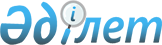 Об утверждении бюджета Леденевского сельского округа Мамлютского района Северо-Казахстанской области на 2023-2025 годыРешение маслихата Мамлютского района Северо-Казахстанской области от 26 декабря 2022 года № 32/9.
      Сноска. Вводится в действие с 01.01.2023 в соответствии с пунктом 7 настоящего решения.
      В соответствии статьи 9-1, пунктом 2 статьи 75 Бюджетного кодекса Республики Казахстан, пунктом 2-7 статьи 6 Закона Республики Казахстан "О местном государственном управлении и самоуправлении в Республике Казахстан" маслихат Мамлютского района Северо-Казахстанской области РЕШИЛ:
      1. Утвердить бюджет Леденевского сельского округа Мамлютского района Северо-Казахстанской области на 2023-2025 годы согласно приложениям 1, 2 и 3 соответственно к настоящему решению, в том числе на 2023 год в следующих объемах:
      1) доходы – 32051,4 тысяч тенге:
      налоговые поступления – 3193,7 тысяч тенге;
      неналоговые поступления – 0 тысяч тенге;
      поступления от продажи основного капитала – 285,3 тысяч тенге;
      поступления трансфертов – 28572,4 тысяч тенге;
      2) затраты – 32112 тысячи тенге;
      3) чистое бюджетное кредитование – 0 тысяч тенге:
      бюджетные кредиты– 0 тысяч тенге;
      погашение бюджетных кредитов– 0 тысяч тенге;
      4) сальдо по операциям с финансовыми активами – 0 тысяч тенге:
      приобретение финансовых активов – 0 тысяч тенге;
      поступление от продажи финансовых активов государства – 0 тысяч тенге;
      5) дефицит (профицит) бюджета – -60,6 тысяч тенге;
      6) финансирование дефицита (использование профицита) бюджета – 60,6 тысяч тенге;
      поступления займов – 0 тысяч тенге;
      погашение займов – 0 тысяч тенге;
      используемые остатки бюджетных средств – 60,6 тысяч тенге.
      Сноска. Пункт 1 в редакции решения маслихата Мамлютского района Северо-Казахстанской области от 19.09.2023 № 10/2 (вводится в действие с 01.01.2023) ; от 27.11.2023 № 13/6 (вводится в действие с 01.01.2023).


      2. Установить, что доходы бюджета сельского округа на 2023 год формируются в соответствии с Бюджетным кодексом Республики Казахстан за счет следующих налоговых поступлений:
      1) индивидуальный подоходный налог по доходам, подлежащим обложению самостоятельно физическими лицами, у которых на территории села расположено заявленное при постановке на регистрационный учет в органе государственных доходов:
      место нахождения – для индивидуального предпринимателя, частного нотариуса, частного судебного исполнителя, адвоката, профессионального медиатора;
      место жительства – для остальных физических лиц;
      2) налог на имущество физических лиц по объектам обложения данным налогом, находящимся на территории села, сельского округа;
      3) земельный налог на земли населенных пунктов с физических и юридических лиц по земельным участкам, находящимся на территории села;
      4) единый земельный налог;
      5) налог на транспортные средства:
      с физических лиц, место жительства которых находится на территории села;
      с юридических лиц, место нахождения которых, указываемое в их учредительных документах, располагается на территории села;
      6) плата за пользование земельными участками;
      7) плата за размещение наружной (визуальной) рекламы:
      на открытом пространстве за пределами помещений в селе;
      в полосе отвода автомобильных дорог общего пользования, проходящих через территории села, сельского округа;
      на открытом пространстве за пределами помещений вне населенных пунктов и вне полосы отвода автомобильных дорог общего пользования.
      3. Установить, что доходы бюджета сельского округа формируется за счет следующих неналоговых поступлений:
      1) штрафы, налагаемые акимами сельских округов за административные правонарушения;
      2) добровольные сборы физических и юридических лиц;
      3) доходы от коммунальной собственности села, сельского округа (коммунальной собственности местного самоуправления):
      поступления части чистого дохода коммунальных государственных предприятий, созданных по решению аппарата акима сельского округа;
      доходы на доли участия в юридических лицах, находящиеся в коммунальной собственности села, сельского округа (коммунальной собственности местного самоуправления);
      доходы от аренды имущества коммунальной собственности села, сельского округа (коммунальной собственности местного самоуправления);
      другие доходы от коммунальной собственности села, сельского округа (коммунальной собственности местного самоуправления);
      4) другие неналоговые поступления в бюджет сельского округа.
      4. Установить, что доходы бюджета сельского округа формируются за счет следующих поступлений от продажи основного капитала:
      1) деньги от продажи государственного имущества, закрепленного за государственными учреждениями, финансируемыми из бюджетов сельского округа;
      2) поступления от продажи земельных участков, за исключением поступлений от продажи земельных участков сельскохозяйственного назначения;
      3) плата за продажу права аренды земельных участков.
      5. Учесть в бюджете субвенцию, передаваемую из районного бюджета в бюджет сельского округа на 2023 год, в сумме 2910 тысяч тенге.
      5-1. Направить свободные остатки бюджетных средств, сложившихся на 1 января 2023 года в сумме 60,6 тысяч тенге на расходы по бюджетным программам, согласно приложению 4.
      Сноска. Решение дополнено пунктом 5-1 в соответствии с решением маслихата Мамлютского района Северо-Казахстанской области от 19.09.2023 № 10/2 (вводится в действие с 01.01.2023).


      6. Учесть в бюджете сельского округа на 2023 год целевые текущие трансферты, передаваемые из районного бюджета в бюджет сельского округа в сумме 26301 тысяч тенге.
      7. Настоящее решение вводится в действие с 1 января 2023 года. Бюджет Леденевского сельского округа Мамлютского района Северо-Казахстанской области на 2023 год
      Сноска. Приложение 1 в редакции решения маслихата Мамлютского района Северо-Казахстанской области от 19.09.2023 № 10/2 (вводится в действие с 01.01.2023); от 27.11.2023 № 13/6 (вводится в действие с 01.01.2023). Бюджет Леденевского сельского округа Мамлютского района Северо-Казахстанской области на 2024 год Бюджет Леденевского сельского округа Мамлютского района Северо-Казахстанской области на 2025 год Направление свободных остатков бюджетных средств, сложившихся на 1 января 2023 года
      Сноска. Решение дополнено приложением 4 в соответствии с решением маслихата Мамлютского района Северо-Казахстанской области от 19.09.2023 № 10/2 (вводится в действие с 01.01.2023).
					© 2012. РГП на ПХВ «Институт законодательства и правовой информации Республики Казахстан» Министерства юстиции Республики Казахстан
				
      Секретарь маслихата Мамлютского районаСеверо-Казахстанской области 

Р. Нурмуканова
Приложение 1к решению маслихатаМамлютского районаСеверо-Казахстанской областиот 29 декабря 2022 года № 32/9
Категория
Категория
Категория
Категория
Категория
Наименование
Сумма, тысяч тенге
Класс
Класс
Класс
Подкласс
Подкласс
1
2
2
3
3
4
5
1) Доходы
32051,4
1
Налоговые поступления
3193,7
01
01
Подоходный налог
1504,9
2
2
Индивидуальный подоходный налог
1504,9
04
04
Налоги на собственность
1688,8
1
1
Налоги на имущество
74,5
3
3
Земельный налог
152,4
4
4
Налог на транспортные средства 
1162,9
5
5
Единый земельный налог
299
3
Поступления от продажи основного капитала 
285,3
03
03
Продажи земли и не материальных активов 
285,3
1
1
Продажа земли 
285,3
4
Поступления трансфертов
28572,4
02
02
Трансферты из вышестоящих органов государственного управления
28572,4
3
3
Трансферты из районного (города областного значения) бюджета
28572,4
Функциональная группа
Функциональная группа
Функциональная группа
Функциональная группа
Функциональная группа
Наименование
Сумма, тысяч тенге
Функциональная подгруппа
Функциональная подгруппа
Функциональная подгруппа
Функциональная подгруппа
Наименование
Сумма, тысяч тенге
Администратор бюджетных программ
Администратор бюджетных программ
Администратор бюджетных программ
Наименование
Сумма, тысяч тенге
Программа
Наименование
Сумма, тысяч тенге
1
2
3
3
4
5
6
2) Затраты
32112
01
Государственные услуги общего характера
24125,8
01
Представительные, исполнительные и другие органы, выполняющие общие функции государственного управления
24125,8
124
124
Аппарат акима города районного значения, села, поселка, сельского округа
24125,8
001
Услуги по обеспечению деятельности акима города районного значения, села, поселка, сельского округа
24125,8
07
Жилищно-коммунальное хозяйство
6147,1
03
Благоустройство населенных пунктов
6147,1
124
124
Аппарат акима города районного значения, села, поселка, сельского округа
6147,1
008
Освещение улиц в населенных пунктах
900
009
Обеспечение санитарии населенных пунктов
5247,1
12
Транспорт и коммуникации
1044,4
01
Автомобильный транспорт
1044,4
124
124
Аппарат акима города районного значения, села, поселка, сельского округа
1044,4
013
Обеспечение функционирования автомобильных дорог в городах районного значения, села , поселка, сельского округа 
1044,4
13
Прочие
787,5
09
Прочие
787,5
124
124
Аппарат акима города районного значения, села, поселка, сельского округа
787,5
040
Реализация мероприятий для решения вопросов обустройства населенных пунктов в реализацию мер по содействию экономическому развитию регионов в рамках Государственной программы развития регионов до 2025 года
787,5
15
Трансферты 
7,2
124
124
Аппарат акима города районного значения, села, поселка, сельского округа
7,2
048
Возврат неиспользованных (недоиспользованных ) целевых трансфертов
7,2
3) Чистое бюджетное кредитование
0
Бюджетные кредиты
0
5
Погашение бюджетных кредитов
0
4) Сальдо по операциям с финансовыми активами
0
Приобретение финансовых активов
0
 6
Поступления от продажи финансовых активов государства
0
5) Дефицит (профицит) бюджета
-60,6
6) Финансирование дефицита (использование профицита ) бюджета
60,6
7
Поступления займов
0
16
Погашение займов
0
01
Погашение займов
0
Категория
Категория
Категория
Категория
Категория
Наименование
Сумма, тысяч тенге
Класс
Класс
Класс
Наименование
Сумма, тысяч тенге
Подкласс
Наименование
Сумма, тысяч тенге
8 
8 
Используемые остатки бюджетных средств
60,6
01
01
Остатки бюджетных средств
60,6
1
Свободные остатки бюджетных средств
60,6Приложение 2к решению маслихатаМамлютского районаСеверо-Казахстанской областиот 29 декабря 2022 года № 32/9
Категория
Категория
Категория
Категория
Категория
Наименование
Сумма, тысяч тенге
Класс
Класс
Класс
Класс
Наименование
Сумма, тысяч тенге
Подкласс
Подкласс
Наименование
Сумма, тысяч тенге
1
2
2
3
3
4
5
1) Доходы
29851
1
Налоговые поступления
2988
01
01
Подоходный налог
47
2
2
Индивидуальный подоходный налог
47
04
04
Налоги на собственность
2941
1
1
Налоги на имущество
86
3
3
Земельный налог
370
4
4
Налог на транспортные средства 
1288
5
5
Единый земельный налог
1197
3
Поступления от продажи основного капитала 
1045
03
03
Продажи земли и не материальных активов 
1045
1
1
Продажа земли 
1045
4
Поступления трансфертов
25818
02
02
Трансферты из вышестоящих органов государственного управления
25818
3
3
Трансферты из районного (города областного значения) бюджета
25818
Функциональная группа
Функциональная группа
Функциональная группа
Функциональная группа
Функциональная группа
Наименование
Сумма, тысяч тенге
Функциональная подгруппа
Функциональная подгруппа
Функциональная подгруппа
Функциональная подгруппа
Наименование
Сумма, тысяч тенге
Администратор бюджетных программ
Администратор бюджетных программ
Администратор бюджетных программ
Наименование
Сумма, тысяч тенге
Программа
Наименование
Сумма, тысяч тенге
1
2
3
3
4
5
6
2) Затраты
29851
01
Государственные услуги общего характера
25752
1
Представительные, исполнительные и другие органы, выполняющие общие функции государственного органа
25752
124
124
Аппарат акима города районного значения, села, поселка,сельского округа
25752
001
Услуги по обеспечению деятельности акима города районного значения, села, поселка, сельского округа
25752
07
Жилищно-коммунальное хозяйство
2254
3
Благоустройство населенных пунктов
2254
124
124
Аппарат акима города районного значения, села, поселка, сельского округа
2254
008
Освещение улиц населенных пунктов
1268
009
Обеспечение санитарии населенных пунктов
986
12
Транспорт и коммуникации
603
1
Автомобильный транспорт 
603
124
124
Аппарат акима города районного значения, села, поселка, сельского округа
603
013
Обеспечение функционирования автомобильных дорог в городах районного значения, селах, поселках, сельских округах
603
13
Прочие
1242
1
Регулирование экономической деятельности 
1242
124
124
Аппарат акима города районного значения, села, поселка, сельского округа
1242
040
Реализация мероприятий для решения вопросов обустройства населенных пунктов в реализацию мер по содействию экономическому развитию регионов в рамках Государственной программы развития регионов до 2025 года
1242
3) Чистое бюджетное кредитование
0
Бюджетные кредиты
0
5
Погашение бюджетных кредитов
0
4) Сальдо по операциям с финансовыми активами
0
Приобретение финансовых активов
0
 6
Поступления от продажи финансовых активов государства
0
5) Дефицит (профицит) бюджета
0
6) Финансирование дефицита (использование профицита ) бюджета
0
7
Поступления займов
0
16
Погашение займов
0Приложение 3к решению маслихатаМамлютского районаСеверо-Казахстанской областиот 29 декабря 2022 года № 32/9
Категория
Категория
Категория
Категория
Категория
Наименование
Сумма, тысяч тенге
Класс
Класс
Класс
Класс
Наименование
Сумма, тысяч тенге
Подкласс
Подкласс
Наименование
Сумма, тысяч тенге
1
2
2
3
3
4
5
1) Доходы
36980
1
Налоговые поступления
3059
01
01
Подоходный налог
51
2
2
Индивидуальный подоходный налог
51
04
04
Налоги на собственность
3008
1
1
Налоги на имущество
89
3
3
Земельный налог
383
4
4
Налог на транспортные средства 
1333
5
5
Единый земельный налог
1203
3
Поступления от продажи основного капитала 
1081
03
03
Продажи земли и не материальных активов 
1081
1
1
Продажа земли 
1081
4
Поступления трансфертов
32840
02
02
Трансферты из вышестоящих органов государственного управления
32840
3
3
Трансферты из районного (города областного значения) бюджета
32840
Функциональная группа
Функциональная группа
Функциональная группа
Функциональная группа
Функциональная группа
Наименование
Сумма, тысяч тенге
Функциональная подгруппа
Функциональная подгруппа
Функциональная подгруппа
Функциональная подгруппа
Наименование
Сумма, тысяч тенге
Администратор бюджетных программ
Администратор бюджетных программ
Администратор бюджетных программ
Наименование
Сумма, тысяч тенге
Программа
Наименование
Сумма, тысяч тенге
1
2
3
3
4
5
6
2) Затраты
36980
01
Государственные услуги общего характера
33326
1
Представительные, исполнительные и другие органы, выполняющие общие функции государственного органа
33326
124
124
Аппарат акима города районного значения, села, поселка,сельского округа
33326
001
Услуги по обеспечению деятельности акима города районного значения, села, поселка, сельского округа
33326
07
Жилищно-коммунальное хозяйство
2009
3
Благоустройство населенных пунктов
2009
124
124
Аппарат акима города районного значения, села, поселка, сельского округа
2009
008
Освещение улиц населенных пунктов
1130
009
Обеспечение санитарии населенных пунктов
879
12
Транспорт и коммуникации
537
1
Автомобильный транспорт 
537
124
124
Аппарат акима города районного значения, села, поселка, сельского округа
537
013
Обеспечение функционирования автомобильных дорог в городах районного значения, селах, поселках, сельских округах
537
13
Прочие
1108
1
Регулирование экономической деятельности 
1108
124
124
Аппарат акима города районного значения, села, поселка, сельского округа
1108
040
Реализация мероприятий для решения вопросов обустройства населенных пунктов в реализацию мер по содействию экономическому развитию регионов в рамках Государственной программы развития регионов до 2025 года
1108
3) Чистое бюджетное кредитование
0
Бюджетные кредиты
0
5
Погашение бюджетных кредитов
0
4) Сальдо по операциям с финансовыми активами
0
Приобретение финансовых активов
0
 6
Поступления от продажи финансовых активов государства
0
5) Дефицит (профицит) бюджета
0
6) Финансирование дефицита (использование профицита ) бюджета
0
7
Поступления займов
0
16
Погашение займов
0Приложение 4к решению маслихатаМамлютского районаСеверо-Казахстанской областиот 29 декабря 2022 года № 32/9
Функциональная группа
Функциональная группа
Функциональная группа
Наименование
Сумма, тысяч тенге
Администратор бюджетных программ
Администратор бюджетных программ
Наименование
Сумма, тысяч тенге
Программа
Наименование
Сумма, тысяч тенге
1
2
3
4
5
01
Государственные услуги общего характера
53,4
124
Аппарат акима города районного значения, села, поселка, сельского округа
53,4
001
Услуги по обеспечению деятельности акима города районного значения, села, поселка, сельского округа
53,4
015
За счет средств местного бюджета
53,4
15
Трансферты 
7,2
124
Аппарат акима города районного значения, села, поселка, сельского округа
7,2
048
Возврат неиспользованных (недоиспользованных) целевых трансфертов
7,2
015
За счет средств местного бюджета
7,2
Всего:
60,6